Oakham Town Council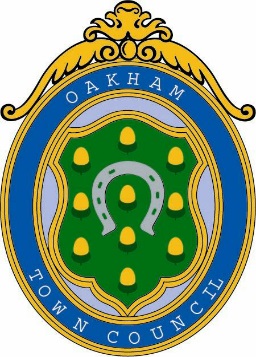 Rol House, Long Row, Oakham, Rutland, LE15 6LN  01572 723627         enquiries@oakhamtowncouncil.gov.ukwww.oakhamtowncouncil.gov.ukTO:  All members of the Town CouncilIn accordance with the requirements of the Local Government Act 1972, you are hereby summoned to attend a meeting of Oakham Town Council on Wednesday 10th August 2022 at 6.30 p.m.  The meeting will be held at the Town Council Offices, Rol House, Long Row, Oakham, LE15 6LNBenjamin TassellClerk to the Council4th August 2022NOTICE OF MEETINGPublic Notice of the meeting has been given in accordance with schedule 12, Para 10(2) of the Local Government Act 1972. The Meeting is open to the press and public. Members of the public attending this meeting are advised that it may be filmed and recorded.AGENDA APOLOGIES AND REASONS FOR ABSENCE:  To receive and approve apologies for absences DECLARATION OF MEMBERS’ INTERESTS AND APPLICATIONS FOR DISPENSATION:  Reminder to Members to disclose either a Pecuniary Interest or Other Interest in any item on the agenda.  The clerk cannot advise members on this. Members are personally responsible for declaring an interest. Members are respectfully advised to read the Code of Conduct for more information. Councillors are also responsible for ensuring that their Registers of Interests are up to date (within 28 days of any changes)DEPUTATIONS FROM MEMBERS OF THE PUBLIC:  An opportunity for members of the public to speak in accordance with Standing Orders 1 (d)- 1(i) FULL COUNCIL   4.1 Minutes:  To confirm the accuracy of the minutes from the meeting held on 13th    	July 2022	 								Attached5.   COUNCILLOR’S QUESTIONS 	 To answer questions previously notified to the Clerk under Standing Order 9 6.  CLERK’S REPORT:  To receive information  7.	 CHAIRMAN’S REPORT:  To receive information8. COMMUNITY SPEEDWATCH: To receive a deputation from Ann Lewis         (Standing Orders may be suspended at this point to allow questions and discussion)							9. WORKING GROUPS AND OUTSIDE BODIES8.1	To receive and consider reports from members, working groups and outside bodies8.2	To receive an update from the Skatepark working Group10. TO CONSIDER CORRESPONDENCE RECEIVED 10.1	To note correspondence from residents and response of OTC11. FINANCIAL AND GOVERNANCE ISSUES	11.1		Payments for Approval	           		(cashbook up to 31.07.22 to follow)	11.2		Bank Reconciliation as at 31 July 2022					(to follow)	11.3		To review and vote on the approval of current asset register of the Council  (Attached)12. RETURNING AGENDA ITEMS         12.1 To discuss the replacement of the slabs around the Toilet Block on Church Street paper 2022/22        12.2 To update regarding paper 2022/17 - the removal of the path in Cutts Close submitted by Cllr Lowe        12.3  To update regarding paper 2022/18 -repairs of the bandstand at Cutts Close 13. CHRISTMAS FAYRE 2022        13.1 To discuss paper 2022/23 regarding the hire of an additional OTC Marquee submitted by Cllr Wadsworth14. CUTTS CLOSE/CHURCHYARD        14.1  To discuss paper 2022/24 regarding management of Oak trees on Cutts Close submitted by Cllr Lowe        14.2 To discuss and vote on the quote for Tree works required in the Churchyard15. CHURCH STREET TOILETS        15.1	To discuss paper 2022/25 regarding replacement toilet roll holders in the Church Street Toilets Submitted by Cllr Lowe16. CHRISTMAS LIGHTS        16.1 To discuss and vote on the paper 2022/26 regarding Christmas lights on the Victoria Hall submitted by Cllr Buxton17. PLANNING APPLICATIONS	To consider the following application and make recommendations, comments, and observations thereon to Rutland County Council2022/0824/FUL PROPOSAL: Section 73 application in order to vary Condition 2 (approved drawings) of application 2021/1410/FUL- addition of terrace to both plots at first floor to be accessed from the principal bedroom (Demolition of existing house and garage. Construction of 2 no. 3 storey, 5 bedroom dwellings, new garage to be constructed for 1 no. dwelling and attached garage to be incorporated into other dwelling. Associated landscaping). 57 Stamford Road Oakham Rutland LE15 6HZ2022/0851/PTA PROPOSAL: Targeted canopy reduction of the trees highlighted on the sketch plan (6 no. Lime trees, 2 no. Beech trees). 9 Greenfield Road Oakham Rutland LE15 6PX2022/0857/CAT PROPOSAL: Crown lift sycamore to 2.4m from ground at elevated level. Oakham Delivery Office Market Place Oakham Rutland LE15 6DX 18. DATE AND TIME OF NEXT MEETING:  7 September 2022 @ 6.30 p.m. NOTES:a) 	The meeting is open to the press & public. b) 	The Town Council allows a short period of time at meetings of the Full Council 	when residents can put questions to the council. At other times, the public are not 	able to take part in the proceedings except at the discretion of the Chairman who 	may at a convenient time in the transaction of business adjourn the meeting and 	suspend standing orders to allow any member of the public to address the meeting 	and ask questions requiring answers of a factual nature c) 	Mobile phones are to be switched to silent during the meetingd) 	Additional documents to support the agenda will be available online and hard 	copies are available at the office should the public wish to review.